Witajcie kochane starszaki Na początku literowa gimnastyka buzi i języka 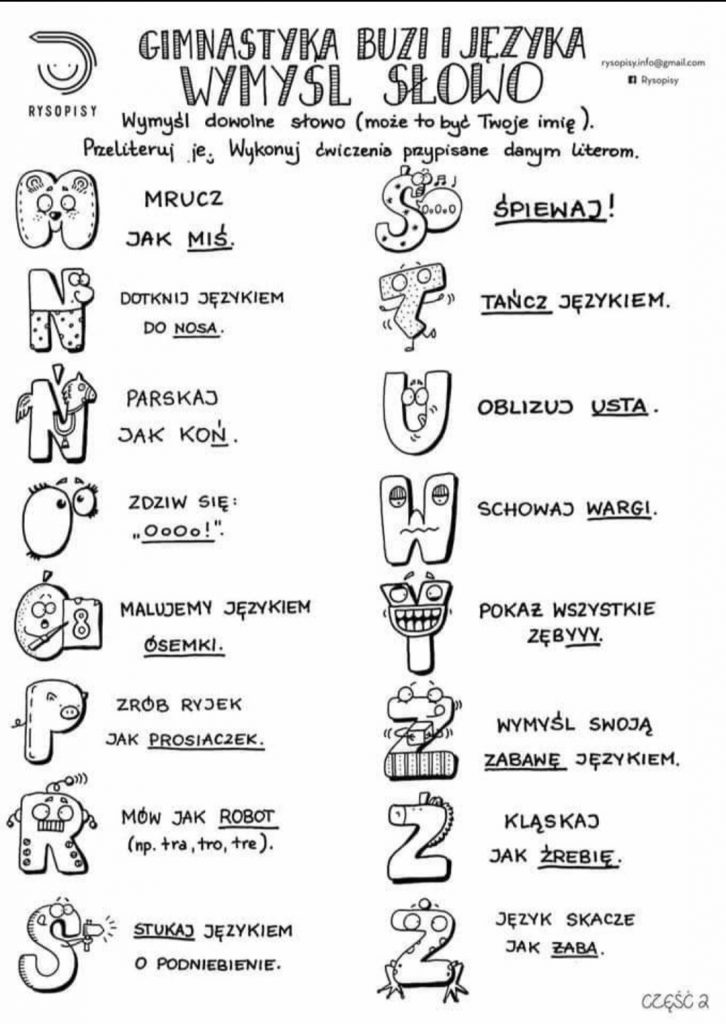 Posłuchaj czytanego przez rodziców opowiadania pt. „Drzewo dobrych manier”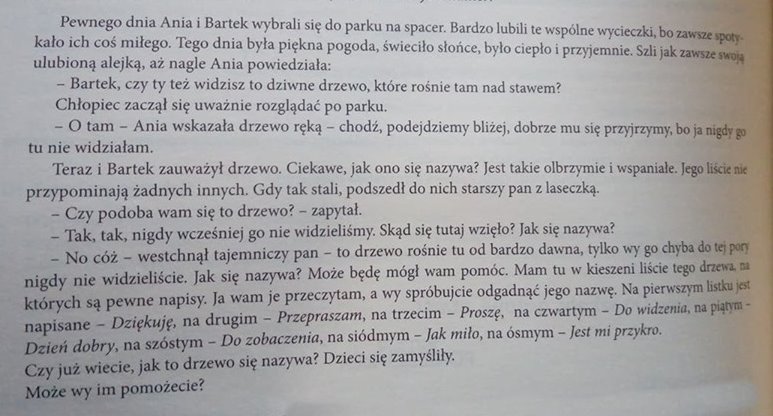 Odpowiedz na pytania. Staraj się odpowiadać pełnym zdaniem.- Co Ania i Bartek zauważyli w parku?- Kogo spotkały dzieci?- Czy starszy pan pomógł im rozwiązać zagadkę?- Jak mogło się nazywać drzewo w parku?Wykonaj poniższe ćwiczenia.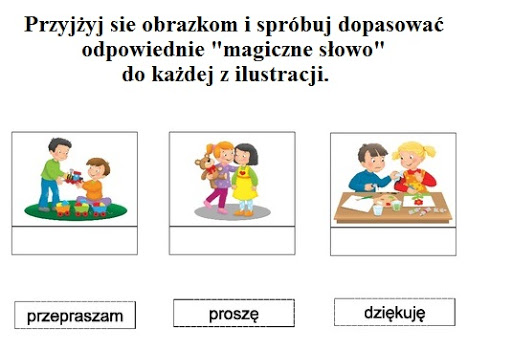 Powiedz którego z powyższych słów użyjesz, gdy:- Niechcący zepsujesz wybudowaną przez kolegę wieżę z klocków-- Babcia poczęstuje cię ciastem- - Dostaniesz prezent- - Potrzebujesz pomocy przy odrabianiu lekcji- - Mama poda ci obiad- - Chciałbyś pobawić się zabawką, którą bawi się teraz inne dziecko – Podziel poniższe słowa na sylaby i głoski. Spróbuj powiedzieć, które z nich to samogłoski, a które spółgłoski:PRZEPRASZAMPROSZĘDZIĘKUJĘWykonaj w KARTACH PRACY ćwiczenia na stronie 61Podczas pracy możecie posłuchać piosenki „proszę, przepraszam, dziękuję” https://www.youtube.com/watch?v=Iz_VSfa_VaE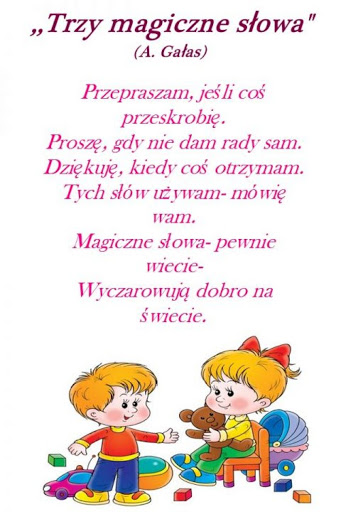 MIŁEGO DNIA !DO ZOBACZENIA JUTRO  Teraz dodatkowe zadanie dla sześciolatków. 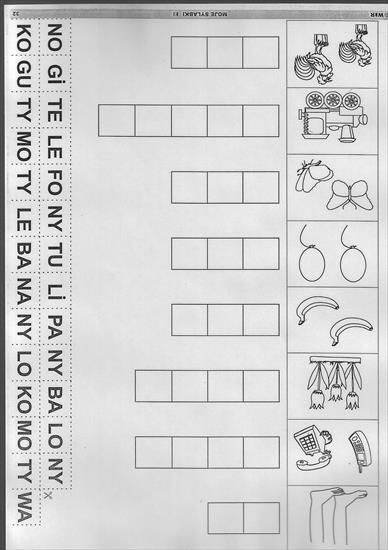 Wytnij sylaby i ułóż z nich wyrazy, podpisując odpowiedni obrazek.Myślę, że dla Was to pestka